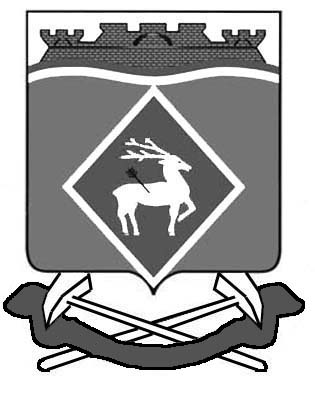 РОССИЙСКАЯ ФЕДЕРАЦИЯРОСТОВСКАЯ ОБЛАСТЬМУНИЦИПАЛЬНОЕ ОБРАЗОВАНИЕ«СИНЕГОРСКОЕ СЕЛЬСКОЕ ПОСЕЛЕНИЕ»АДМИНИСТРАЦИЯ СИНЕГОРСКОГО СЕЛЬСКОГО ПОСЕЛЕНИЯ ПОСТАНОВЛЕНИЕ05.10.2018	  № 132                      п. СинегорскийО внесении изменений впостановление Администрации Синегорского сельского поселенияот 28.02.2018 № 44	Во исполнение Федерального закона от 27 июля 2010 года № 210–ФЗ «Оборганизации предоставления государственных и муниципальных услуг», постановления Правительства Российской Федерации от 16.05.2011 № 373 «Оразработке и утверждении административных регламентов исполнениягосударственных функций и административных регламентов предоставлениягосударственных услуг»,  ПОСТАНАВЛЯЮ:	1. Внести в постановление Администрации Синегорского сельского поселения от 28.02.2018 №44 «Об утверждении Административного регламента осуществления муниципального контроля за сохранностью  автомобильных дорого местного значения в границах населенных пунктов Синегорского сельского поселения»  следующие изменения:	1.1. Пункт 3 после абзаца шестого дополнить абзацами следующего содержания:	- Конституция Российской Федерации;	- Кодекс Российской Федерации об административных правонарушениях от30.12.2001 № 195-ФЗ;	- Федеральный закон от 06.10.2003 № 131-ФЗ «Об общих принципахорганизации местного самоуправления в Российской Федерации»;	- постановление Правительства Российской Федерации от 30 июня 2010 г. N 489 «Об утверждении Правил подготовки органами государственного контроля (надзора) и органами муниципального контроля ежегодных планов проведения плановых проверок юридических лиц и индивидуальных предпринимателей»;	- -постановление Правительства Российской Федерации от 16.11.2009 г. № 934 «О возмещении вреда, причиняемого транспортными средствами, осуществляющими перевозки тяжеловесных грузов по автомобильным дорогам Российской Федерации»;           	- приказ Министерства экономического развития Российской Федерации от 30 апреля 2009 г. N 141 «О реализации положений Федерального закона «О защите прав юридических лиц и индивидуальных предпринимателей при осуществлении государственного контроля (надзора) и муниципального контроля»;	- муниципальные правовые акты, действующие на территории Синегорского сельского поселения.	1.2. Подпункт 15 пункта 6 подраздела «Права и обязанности должностных лиц Администрации при осуществлении муниципального контроля»   изложить в новой редакции:	«пп.15. Запрашивать и получать в рамках межведомственного информационного взаимодействия документы и (или) информацию, включенные в перечень документов и (или) информации, запрашиваемых и получаемых в рамках межведомственного информационного взаимодействия органами государственного контроля (надзора), органами муниципального контроля при организации и проведении проверок от иных государственных органов, органов местного самоуправления либо подведомственных государственным органам или органам местного самоуправления организаций, в распоряжении которых находятся эти документы и (или) информация, утвержденный распоряжением Правительства Российской Федерации от 19 апреля 2016 г. N 724-р (далее - Перечень), от иных государственных органов, органов местного самоуправления либо подведомственных государственным органам или органам местного самоуправления организаций, в распоряжении которых находятся указанные документы.
	1.3. Пункт 6 подраздела «Права и обязанности должностных лиц Администрации при осуществлении муниципального контроля» дополнить подпунктами 16, 17 следующего содержания:	«16).Должностным лицам Администрации при проведении муниципального контроля, запрещено требовать от юридического лица, индивидуального предпринимателя представления документов и (или) информации, включая разрешительные документы, имеющиеся в распоряжении иных государственных органов, органов местного самоуправления либо подведомственных государственным органам или органам местного самоуправления организаций, включенные в межведомственныйперечень»;	«17). Знакомить руководителя, иное должностное лицо или уполномоченного представителя юридического лица, индивидуального предпринимателя, его уполномоченного представителя с документами и (или) информацией, полученными в рамках межведомственного информационного взаимодействия».	1.4. Пункт 8 подраздела «Права и обязанности лиц, в отношении которых осуществляются мероприятия по муниципальному контроля»  дополнить подпунктами 6, 7 следующего содержания:	«6) Представлять документы и (или) информацию, которые находятся в распоряжении иных государственных органов, органов местного самоуправления либо подведомственных государственным органам или органам местного самоуправления организаций и включены в межведомственный перечень  по собственной инициативе»;	«7) Знакомиться с документами и (или) информацией, полученными органами муниципального контроля в рамках межведомственного информационного взаимодействия от иных государственных органов, органов местного самоуправления либо подведомственных государственным органам или органам местного самоуправления организаций, в распоряжении которых находятся эти документы и (или) информация, включенные в межведомственный перечень».3. Настоящее постановление вступает в силу со дня его официального опубликования.         4. Контроль за исполнением данного постановления оставляю за собой.Глава Администрации				                     Т. Г. ХолодняковаВерно:	ведущий специалист                                                      С. П. Беседина